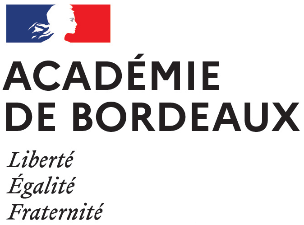 Direction des personnels enseignants
DPE 6Affaire suivie par : Angélique MalterreTél : 05 57 57 38 00 – poste 44 72Courriel : gestion.aed@ac-bordeaux.fr5, rue Joseph de Carayon-Latour CS 8149933060 Bordeaux Cedex
DEMANDE DE DOTATION DE SUPPLEANCE AED DATE DE LA DEMANDE :ETABLISSEMENT DEMANDEUR :RNE :ETABLISSEMENT AVEC INTERNAT :	   OUI  			  NON NOM et PRENOM DE L’ABSENT :STATUT :   	  CDI			  CDDQUOTITE D’EMPLOI :                         %DATES D’ABSENCES : Du………………………………..au…………………………………………….OBJET DE L’ABSENCE :JOINDRE UN JUSTIFICATIF D’ABSENCE : Copie de l’arrêt du médecin et/ ou arrêté GIGCCOMMENTAIRES :MOTIFS (cocher la case correspondante)MOTIFS (cocher la case correspondante)MALADIEMATERNITE / PATERNITEMATERNITE ET CONGE PATHOCOUCHES PATHO AUTRE MOTIF A PRECISER OBLIGATOIREMENT (dans la case commentaire)